                                                                                  Межрайонная ИФНС России №1 Республике Крым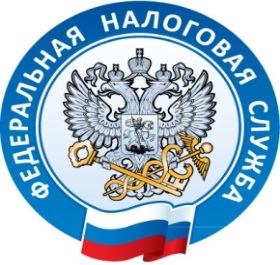                                                                                                                              г. Джанкой, ул. Дзержинского,30                                                                                                                                           тел. (36564)3-14-24Внимание семинар!		Межрайонная инспекция Федеральной налоговой службы России №1 по Республике Крым сообщает, 09 сентября в 10-00 часов в Малом зале Красногвардейского райсовета по адресу: пгт. Красногвардейское, ул. Энгельса, 3, состоится семинар для юридических лиц и индивидуальных предпринимателей и граждан на тему: «Транспортный налог с физических лиц. Интернет - сервисы ФНС России и преимущества получения государственных услуг в электронном виде, в том числе с использованием портала государственных услуг. Личный кабинет налогоплательщика физического лица.»